С О Д Е Р Ж А Н И ЕРешения Совета Тейковского муниципального района 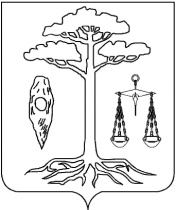 СОВЕТТЕЙКОВСКОГО МУНИЦИПАЛЬНОГО РАЙОНАИВАНОВСКОЙ ОБЛАСТИшестого созываР Е Ш Е Н И Еот 14.05.2020 № 476-рг. ТейковоОб избрании главы Тейковского муниципального районаВ соответствии с Федеральным законом от 06.10.2003 №131-ФЗ "Об общих принципах организации местного самоуправления в Российской Федерации" (в действующей редакции), Законом Ивановской области от 18.11.2014 № 86-ОЗ "О некоторых вопросах формирования, организации и деятельности органов местного самоуправления муниципальных образований Ивановской области" (в действующей редакции), Уставом Тейковского муниципального района (в действующей редакции), результатами конкурса по отбору кандидатур на должность главы Тейковского муниципального района(протокол заседания конкурсной комиссии по отбору кандидатур на должность главы Тейковского муниципального района от 14.05.2020 №3) и голосования в отношении кандидатов, представленных конкурсной комиссией,Совет Тейковского муниципального района Р Е Ш И Л:Избрать главой Тейковского муниципального района Каткова Виталия Александровича.2. Опубликовать настоящее решение в газете «Наше время», «Вестнике Совета Тейковского муниципального района», на официальном сайте Тейковского муниципального района.И.о. председателя СоветаТейковского муниципального района                                     Д.А. БеликовРешение Совета Тейковского муниципального района от   14.05.2020 № 476-рОб избрании главы Тейковского муниципального района